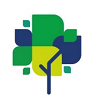 NORTHCOTT SCHOOL Accessibility PlanAccessibility Plan: IntroductionThe SEN and Disability Act 2001 extended the Equality Act 2010 to cover education. Since September 2002, the Governing Body has had three key duties towards disabled pupils:Not to treat anyone differently in relation to ability, gender, sexuality, religion or race.To remove barriers to learning for pupils with SEND and those classed as disadvantaged.This plan sets out the proposals of the Governing Body of the school to increase access to education for disabled pupils in the three areas required by the planning duties in the act:Increasing the extent to which pupils with a disability and or protected characteristics can access the full school curriculumImproving the environment of the school to increase the extent to which pupils with a disability can take advantage of education and associated experiencesImproving the delivery to pupils with a disadvantage, staff, parents and visitors of information which is provided in a variety of formats including different languages if appropriate.Northcott School caters primarily for pupils with speech, language and communication difficulties, 80% of our cohort have a diagnosis of ASD. As a ‘special school’ we focus our resources to ensure equality of access for all pupils regardless of disadvantage with individual needs assessed and resourced in order to ensure developmental progression in all areas.Created By:Headteacher Approved By:Local Governing Body  Version:1.1Created on:November 2018Amended on:May 2021Next review date:3 years (or any changes in legislation)1: Increasing the extent to which pupils can participate in the school curriculum1: Increasing the extent to which pupils can participate in the school curriculum1: Increasing the extent to which pupils can participate in the school curriculum1: Increasing the extent to which pupils can participate in the school curriculumTargetImplementation(& Responsibility)TimescalesSuccess CriteriaTo provide personalised quality first  teachingInset for teachers on differentiating and personalising the curriculum, including targeted interventions for pupils with additional needsAudit existing accreditation and research suitability of introducing new accreditations to meet diversity of pupil needs(All staff)DailyPupils have a purposeful, personalised learning experience and are engage, supported and challenged to make improved and sustained progressEffective interventions which have a positive and measurable impact on pupil progress and achievement levelsLesson observations / assessments show that all children make at least sustained progressPupils leave with appropriate exit accreditations up to and including GCSETo improve staff awareness of individual pupil needsWork with a range of agencies e.g. SALT, IPaSS, CTLD, CAMHS to access specialist adviceAppropriate use of specialised equipment to benefit individual pupils e.g. slope boards, coloured overlays, teaching of touch typing skills Improved systems for sharing and accessing pupil information e.g. Behaviour Watch, Teacher Folders (Cohort lists, abilities, needs analysis), Pupil Passports, CPOMS, (All staff)DailyAs and when requiredSeptember 2021Advice will be reflected in teaching planning and pupils’ IPPsLesson observations / learning walks / assessments show evidence that systems / equipment etc. being used consistently and effectively & impacting on pupil progressTo further develop communication strategiesImprove and implement revised system for monitoring and measuring effect of Communication programmes September 2021There is a robust system in place which measures and records progress more accurately which in turn impacts on pupils’ progress in relation to social communication and interaction skillsTo support pupils in the understanding of their own ASD To increase support for individual pupils learning about their ASD, as appropriateSessions then to be timetabled for individualsELSA team to be increased and Peer mentor role to be createdSupport for internal regulation room with those needing sensory regulation and skills to avoid crisis behaviourSeptember 2021Pupils who are able to understand, have a greater awareness if their own skills and difficulties, and begin to develop coping strategiesTo promote disability awareness and understandingTo introduce the Inclusivity Charter written by pupils and the Head Start Mark of Excellence to ensure all pupils and staff raise awareness and understanding of different disabilities, genders, identities, sexualities, religions and culture as part of being a good citizenTo be implemented and launched by Sept 2021Increased understanding and acceptance of equity rather than equality that everyone needs something different at times, fairness vs sameness.To extend the use of ICT to promote learningTo develop communication skillsTo develop handwriting skillsTo develop creative writing skills(ICT Co-ordinator)By December 2021More children using ICT to access the curriculum where bespoke intervention needed and more pupils can have regular access to specific ICT facilities through increase in school provision 2: Improving the physical environment of the school to increase the extent to which pupils can take advantage of education and associated services2: Improving the physical environment of the school to increase the extent to which pupils can take advantage of education and associated services2: Improving the physical environment of the school to increase the extent to which pupils can take advantage of education and associated services2: Improving the physical environment of the school to increase the extent to which pupils can take advantage of education and associated servicesTargetImplementation(& Responsibility)TimescalesSuccess CriteriaTo take into consideration colour choice / contrast in any signage / re-decorating of the schoolAdvice on colour choice / contrast sought when any redecoration / signage is planned(Site Manager / Head Teacher)OngoingAll new signage has visual claritySchool environment appropriate for pupils with sensory needsTo ensure that the classroom learning environments match the needs of the pupilsTeachers to adapt classrooms accordingly(SLT and all staff)OngoingEnhancement of environment to improve access of all learnersTo ensure that the classroom learning environments match the needs of the pupilsTo commission a site audit of Provision to consider re-configuration of existing spaceReport any appropriate recommendations / costing to be considered by SLT and GovernorsOngoing to reflect increase in numbers Building is better configured to meet changing needs of more complex and challenging pupils, including:Sufficient 1:1 teaching spacesImproved access to ‘quiet’ rooms and alternative choice spacesLearning environment enables behaviour challenges to be managed more effectively –  pupils able to better access curriculumTo improve accessibility of school staffAll staff to wear visible photo IDTo update welcome photo board in the entrance corridor(Site Manager / Head Teacher)New staff to have their photo taken on starting to ensure staff/pupils are aware who they are. ID badges to be procured from external provider at same time as starter form OngoingAll stakeholders have greater awareness of who all staff / governors areImproved communication of staffTo provide a range of outdoor learning environments for the diverse range of pupil needsTo review and improve the facilities outside the classroom environment in order to provide alternative options for pupils and engage spaces outside of the building.Ongoing, reviewed termlyPupils able to enjoy leisure / learning experiences which may otherwise be inaccessible to themPupils to have increased choice of alternative spaces for regulation 3: Improving the delivery of information that is provided in writing for pupils / stakeholders3: Improving the delivery of information that is provided in writing for pupils / stakeholders3: Improving the delivery of information that is provided in writing for pupils / stakeholders3: Improving the delivery of information that is provided in writing for pupils / stakeholdersTargetImplementation(& Responsibility)TimescalesSuccess CriteriaTo continue to adapt the written format for pupils with a visual impairment to facilitate access to the curriculumPreparation time for IPaSS staffSupport from IPaSS service(Head Teacher / IPaSS)OngoingAppropriate access for VI pupilsImproved staff expertiseTo continue to develop a range of visual resources for use in lessonsVisual Resources to be bespoke to individual class settings/pupils Teachers to liaise with Communication team re. development of these, as needed(Communication team / All staff)WeeklyAutism practice in evidence across the whole school which improves pupils’ curricular access, on task behaviour, independence and progress, recognised by the Autism Accreditation (NAS)To develop the use of visual timetables and individual plannersStaff to review the format of visual timetables / planners individual pupils use( All staff). To be implemented for individuals where needed.WeeklyIndividual pupils are using the format which is the most meaningful to them and best develops their independence skillsTo improve accessibility of information for parentsTo regularly update school website which provides greater range of information for parents / is easily navigable (Head Teacher)Continue use of Twitter social media account to communicate with parents regularly about school events/class workUse of class dojo/showbie where appropriate for home school liaisonContinue to use text/email based communication alongside existing communicationsPolish speaking admin member of staff appointed to translate for EAL parents (Eastern European families makes up a significant % of our EAL pupils)Ongoing, updated half termlyImplemented in Sept 2017, updated regularlyAs and when requiredSept 2020Parents better informed and supportedParents are informed of changes and key information quickly, visual means for those less able to read lengthy textTeachers to Parents communication using email and text to communicate key messagesKey documentation, phone class and concerns can be translated to remove barriers